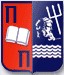 ΠΑΝΕΠΙΣΤΗΜΙΟ ΠΕΙΡΑΙΩΣ                                                          ΠΡΟΣ                                                                      ΔΙΕΥΘΥΝΣΗ ΜΗΧΑΝΟΡΓΑΝΩΣΗΣ &                                          ΠΑΝΕΠΙΣΤΗΜΙΟ ΠΕΙΡΑΙΩΣ                    ΤΕΧΝΙΚΩΝ ΕΡΓΩΝ 	           			   Τμήμα Τεχνικών Έργων 		                       Καραολή & Δημητρίου 80, 185 34 Πειραιάς   		                           τηλ 210-4142062,   fax 210-4142007,       	 email: xarabravou@unipi.grΟΙΚΟΝΟΜΙΚΗ ΠΡΟΣΦΟΡΑΓια τον συνοπτικό διαγωνισμό με ανοικτές διαδικασίες, σφραγισμένες προσφορές και κριτήριο ανάθεσης την πλέον συμφέρουσα από οικονομικής άποψης προσφορά βάσει τιμής για το έργο “Αντικατάσταση ψευδοροφής και φωτισμού LED στους χώρους του αναγνωστηρίου του Πανεπιστημίου Πειραιώς” σύμφωνα με την υπ' αριθμό 20195461/2019 διακήρυξη, προϋπολογισμού 59.838,95 €  πλέον ΦΠΑ, υποβάλλουμε την ακόλουθη οικονομική προσφορά: Σύνολο προσφοράς για το έργο “αντικατάσταση ψευδοροφής και φωτισμού LED στους χώρους του αναγνωστηρίου του Πανεπιστημίου Πειραιώς” χωρίς τον ΦΠΑ: …………………….………€ Συνολικό ποσοστό έκπτωσης επί τοις εκατό (%)………………………….ΦΠΑ 24%: ……………………………………€ Σύνολο με ΦΠΑ 24%:……………………………………………….€ Ημερομηνία  .… /…… /…..Ο Υπογράφων